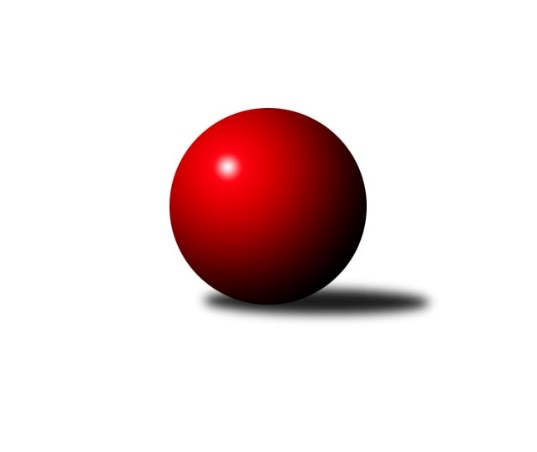 Č.2Ročník 2022/2023	16.7.2024 Mistrovství Prahy 4 2022/2023Statistika 2. kolaTabulka družstev:		družstvo	záp	výh	rem	proh	skore	sety	průměr	body	plné	dorážka	chyby	1.	SC Olympia Radotín B	9	9	0	0	55.0 : 17.0 	(70.0 : 38.0)	2277	18	1634	642	76.9	2.	SK Meteor Praha E	10	8	1	1	62.0 : 18.0 	(81.5 : 38.5)	2362	17	1699	663	64.9	3.	TJ Sokol Praha-Vršovice D	11	7	0	4	47.0 : 41.0 	(68.0 : 64.0)	2213	14	1623	590	94.5	4.	SC Olympia Radotín C	11	4	0	7	35.0 : 53.0 	(58.5 : 73.5)	2091	8	1560	531	99	5.	TJ Sokol Rudná E	10	3	0	7	32.5 : 47.5 	(58.5 : 61.5)	2202	6	1606	596	97.6	6.	SK Rapid Praha B	10	2	0	8	25.5 : 54.5 	(41.5 : 78.5)	2041	4	1510	531	97.7	7.	SK Žižkov Praha E	9	1	1	7	23.0 : 49.0 	(42.0 : 66.0)	2106	3	1537	570	104.2Tabulka doma:		družstvo	záp	výh	rem	proh	skore	sety	průměr	body	maximum	minimum	1.	SK Meteor Praha E	5	5	0	0	35.0 : 5.0 	(45.0 : 15.0)	2425	10	2486	2399	2.	TJ Sokol Praha-Vršovice D	5	5	0	0	32.0 : 8.0 	(42.0 : 18.0)	2095	10	2188	2015	3.	SC Olympia Radotín B	3	3	0	0	20.0 : 4.0 	(27.5 : 8.5)	2373	6	2421	2333	4.	SC Olympia Radotín C	8	3	0	5	26.0 : 38.0 	(41.0 : 55.0)	2205	6	2438	2141	5.	SK Rapid Praha B	7	2	0	5	21.0 : 35.0 	(32.5 : 51.5)	2105	4	2205	2035	6.	TJ Sokol Rudná E	3	1	0	2	12.0 : 12.0 	(21.5 : 14.5)	2179	2	2226	2138	7.	SK Žižkov Praha E	4	0	1	3	10.0 : 22.0 	(19.5 : 28.5)	2148	1	2263	2006Tabulka venku:		družstvo	záp	výh	rem	proh	skore	sety	průměr	body	maximum	minimum	1.	SC Olympia Radotín B	6	6	0	0	35.0 : 13.0 	(42.5 : 29.5)	2264	12	2319	2173	2.	SK Meteor Praha E	5	3	1	1	27.0 : 13.0 	(36.5 : 23.5)	2331	7	2374	2308	3.	TJ Sokol Praha-Vršovice D	6	2	0	4	15.0 : 33.0 	(26.0 : 46.0)	2252	4	2346	2112	4.	TJ Sokol Rudná E	7	2	0	5	20.5 : 35.5 	(37.0 : 47.0)	2208	4	2458	1815	5.	SC Olympia Radotín C	3	1	0	2	9.0 : 15.0 	(17.5 : 18.5)	2034	2	2236	1957	6.	SK Žižkov Praha E	5	1	0	4	13.0 : 27.0 	(22.5 : 37.5)	2093	2	2204	1975	7.	SK Rapid Praha B	3	0	0	3	4.5 : 19.5 	(9.0 : 27.0)	2010	0	2094	1919Tabulka podzimní části:		družstvo	záp	výh	rem	proh	skore	sety	průměr	body	doma	venku	1.	SC Olympia Radotín B	9	9	0	0	55.0 : 17.0 	(70.0 : 38.0)	2277	18 	3 	0 	0 	6 	0 	0	2.	SK Meteor Praha E	10	8	1	1	62.0 : 18.0 	(81.5 : 38.5)	2362	17 	5 	0 	0 	3 	1 	1	3.	TJ Sokol Praha-Vršovice D	11	7	0	4	47.0 : 41.0 	(68.0 : 64.0)	2213	14 	5 	0 	0 	2 	0 	4	4.	SC Olympia Radotín C	11	4	0	7	35.0 : 53.0 	(58.5 : 73.5)	2091	8 	3 	0 	5 	1 	0 	2	5.	TJ Sokol Rudná E	10	3	0	7	32.5 : 47.5 	(58.5 : 61.5)	2202	6 	1 	0 	2 	2 	0 	5	6.	SK Rapid Praha B	10	2	0	8	25.5 : 54.5 	(41.5 : 78.5)	2041	4 	2 	0 	5 	0 	0 	3	7.	SK Žižkov Praha E	9	1	1	7	23.0 : 49.0 	(42.0 : 66.0)	2106	3 	0 	1 	3 	1 	0 	4Tabulka jarní části:		družstvo	záp	výh	rem	proh	skore	sety	průměr	body	doma	venku	1.	SC Olympia Radotín B	0	0	0	0	0.0 : 0.0 	(0.0 : 0.0)	0	0 	0 	0 	0 	0 	0 	0 	2.	SK Žižkov Praha E	0	0	0	0	0.0 : 0.0 	(0.0 : 0.0)	0	0 	0 	0 	0 	0 	0 	0 	3.	TJ Sokol Rudná E	0	0	0	0	0.0 : 0.0 	(0.0 : 0.0)	0	0 	0 	0 	0 	0 	0 	0 	4.	SK Rapid Praha B	0	0	0	0	0.0 : 0.0 	(0.0 : 0.0)	0	0 	0 	0 	0 	0 	0 	0 	5.	SC Olympia Radotín C	0	0	0	0	0.0 : 0.0 	(0.0 : 0.0)	0	0 	0 	0 	0 	0 	0 	0 	6.	TJ Sokol Praha-Vršovice D	0	0	0	0	0.0 : 0.0 	(0.0 : 0.0)	0	0 	0 	0 	0 	0 	0 	0 	7.	SK Meteor Praha E	0	0	0	0	0.0 : 0.0 	(0.0 : 0.0)	0	0 	0 	0 	0 	0 	0 	0 Zisk bodů pro družstvo:		jméno hráče	družstvo	body	zápasy	v %	dílčí body	sety	v %Průměry na kuželnách:		kuželna	průměr	plné	dorážka	chyby	výkon na hráče	1.	SK Žižkov Praha, 1-4	2262	1642	620	94.5	(377.0)	2.	TJ Sokol Rudná, 1-2	2245	1619	626	88.0	(374.3)	3.	Radotín, 1-4	2183	1588	595	95.0	(363.9)	4.	SK Žižkov Praha, 1-2	2163	1602	561	108.5	(360.5)	5.	Vršovice, 1-2	2005	1530	475	122.0	(334.2)	6.	Meteor, 1-2	0	0	0	0.0	(0.0)Nejlepší výkony na kuželnách:SK Žižkov Praha, 1-4SC Olympia Radotín B	2319	1. kolo	Petr Švenda 	SK Rapid Praha B	440	1. koloSK Rapid Praha B	2205	1. kolo	Radek Pauk 	SC Olympia Radotín B	414	1. kolo		. kolo	Martin Šimek 	SC Olympia Radotín B	411	1. kolo		. kolo	Marek Švenda 	SK Rapid Praha B	404	1. kolo		. kolo	Renáta Francová 	SC Olympia Radotín B	391	1. kolo		. kolo	Květa Dvořáková 	SC Olympia Radotín B	378	1. kolo		. kolo	Roman Hašek 	SK Rapid Praha B	369	1. kolo		. kolo	Pavel Šimek 	SC Olympia Radotín B	366	1. kolo		. kolo	Pavel Eder 	SK Rapid Praha B	363	1. kolo		. kolo	Vladimír Dvořák 	SC Olympia Radotín B	359	1. koloTJ Sokol Rudná, 1-2SC Olympia Radotín B	2265	2. kolo	Luboš Machulka 	TJ Sokol Rudná E	447	2. koloTJ Sokol Rudná E	2226	2. kolo	Radek Pauk 	SC Olympia Radotín B	438	2. kolo		. kolo	Petr Fišer 	TJ Sokol Rudná E	430	2. kolo		. kolo	Miloš Dudek 	SC Olympia Radotín B	391	2. kolo		. kolo	Renáta Francová 	SC Olympia Radotín B	384	2. kolo		. kolo	Květa Dvořáková 	SC Olympia Radotín B	360	2. kolo		. kolo	Pavel Šimek 	SC Olympia Radotín B	360	2. kolo		. kolo	Miloslav Dvořák 	TJ Sokol Rudná E	349	2. kolo		. kolo	Jana Fišerová 	TJ Sokol Rudná E	349	2. kolo		. kolo	Vladimír Dvořák 	SC Olympia Radotín B	332	2. koloRadotín, 1-4SC Olympia Radotín C	2190	1. kolo	Pavla Hřebejková 	SK Žižkov Praha E	441	1. koloSK Žižkov Praha E	2177	1. kolo	Vojtěch Zlatník 	SC Olympia Radotín C	432	1. kolo		. kolo	Barbora Králová 	SK Žižkov Praha E	381	1. kolo		. kolo	Kateřina Majerová 	SK Žižkov Praha E	379	1. kolo		. kolo	Petr Zlatník 	SC Olympia Radotín C	371	1. kolo		. kolo	Ludmila Zlatníková 	SC Olympia Radotín C	364	1. kolo		. kolo	Karel Svoboda 	SC Olympia Radotín C	354	1. kolo		. kolo	Petr Žáček 	SC Olympia Radotín C	352	1. kolo		. kolo	Martin Hřebejk 	SK Žižkov Praha E	333	1. kolo		. kolo	Vladimír Busta 	SK Žižkov Praha E	322	1. koloSK Žižkov Praha, 1-2SK Meteor Praha E	2320	2. kolo	Michal Mičo 	SK Meteor Praha E	420	2. koloSK Žižkov Praha E	2006	2. kolo	Barbora Králová 	SK Žižkov Praha E	414	2. kolo		. kolo	Martin Povolný 	SK Meteor Praha E	408	2. kolo		. kolo	Zuzana Edlmannová 	SK Meteor Praha E	397	2. kolo		. kolo	Miroslava Martincová 	SK Meteor Praha E	381	2. kolo		. kolo	Petra Grulichová 	SK Meteor Praha E	364	2. kolo		. kolo	Mikoláš Dvořák 	SK Meteor Praha E	350	2. kolo		. kolo	David Dungel 	SK Žižkov Praha E	343	2. kolo		. kolo	Martin Svoboda 	SK Žižkov Praha E	340	2. kolo		. kolo	Pavla Hřebejková 	SK Žižkov Praha E	323	2. koloVršovice, 1-2TJ Sokol Praha-Vršovice D	2074	2. kolo	Renata Göringerová 	TJ Sokol Praha-Vršovice D	399	2. koloTJ Sokol Praha-Vršovice D	2015	1. kolo	Jan Kalina 	SC Olympia Radotín C	380	2. koloTJ Sokol Rudná E	1975	1. kolo	Květuše Pytlíková 	TJ Sokol Praha-Vršovice D	378	1. koloSC Olympia Radotín C	1957	2. kolo	Milan Lukeš 	TJ Sokol Praha-Vršovice D	372	1. kolo		. kolo	Irena Sedláčková 	TJ Sokol Praha-Vršovice D	368	2. kolo		. kolo	Petr Fišer 	TJ Sokol Rudná E	361	1. kolo		. kolo	Vojtěch Zlatník 	SC Olympia Radotín C	361	2. kolo		. kolo	Jarmila Fremrová 	TJ Sokol Praha-Vršovice D	354	2. kolo		. kolo	Jitka Vykouková 	TJ Sokol Praha-Vršovice D	352	1. kolo		. kolo	Jana Fišerová 	TJ Sokol Rudná E	349	1. koloMeteor, 1-2Četnost výsledků:	7.0 : 1.0	1x	6.0 : 2.0	1x	5.0 : 3.0	1x	3.0 : 5.0	1x	2.0 : 6.0	1x	0.0 : 8.0	1x